E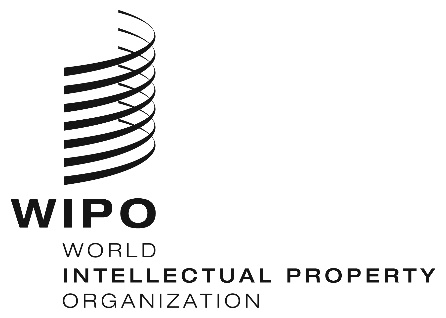 A/59/11ORIGINAL:  FrENCHDATE:  septembER 9, 2019Assembly of the Member States of WIPOFifty-Ninth Series of Meetings
Geneva, September 30 – October 9, 2019proposAL OF switzerland CONCERNING THE agenda item “report ON the program and budget committee”submitted by the Delegation of SwitzerlandIn a communication to the Secretariat received on September 6, 2019, the Delegation of Switzerland submitted the attached proposal under the agenda item entitled “Report on the Program and Budget Committee”.[Annex follows]Proposal by SwitzerlandUnder item 13, “Report on the Program and Budget Committee (PBC)” of the agenda of the 59th series of meetings of the Assemblies of the WIPO Member States (A/59/1 Prov.3)The Assemblies of the Member States of WIPO, each as far as it is concerned, noting that the method of distribution by union used to prepare Annex III of the Program and Budget has proved its worth for many years, but has been under discussion since 2015, and desirous of resolving this issue by taking into account the systemic implications for the Organization in the long term:(i) Decide to maintain the current allocation method for the 2020-2021 biennium, as reflected in Annex III of the Q&A (WO/PBC/30/Q&A), in line with the allocation principle used in Annex III of the Program and Budget for the 2018-2019 biennium (WO/PBC/27/8).(ii) Request the Secretariat to submit to the 31st session of the Program and Budget Committee a proposal containing the necessary adaptations of the relevant WIPO treaties to formally introduce a unified budget for WIPO, in order to simplify the management of budgetary matters, with a view to adopting this proposal at the 60th series of meetings of the Assemblies of the WIPO Member States.[End of Annex and of document]